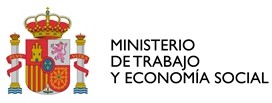 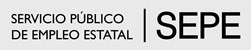 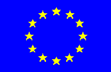 CONTRATO DE TRABAJO TEMPORALFONDO SOCIAL EUROPEOEl FSE invierte en tu futuroDATOS DE LA EMPRESADATOS DE LA CUENTA DE COTIZACIÓNDATOS DEL CENTRO DE TRABAJODATOS DEL/DE LA TRABAJADOR/Acon la asistencia legal, en su caso, de D./Dña. ......................................................................................................................................................                                  .con N.I.F/N.I.E. ........................................................................, en calidad de (2) ..............................................................................                                      ................DECLARANQue reúnen los requisitos exigidos para la celebración del presente contrato y, en su consecuencia, acuerdan formalizarlo con arreglo a las siguientes:.	CLÁUSULASPRIMERA: El/la trabajador/a prestará sus servicios como (3) .............................................................................., incluido en el grupo profesio- nal de............................................................................................................................. ., para la realización de las funciones (4).....................................................de acuerdo con el sistema de clasi.cación profesional vigente en la empresa.En el  centro de trabajo ubicado en (calle, nº y .localidad ). 	           .........................................................................................................................................................................................................................          A DISTANCIA, en el domicilio ubicado en ( calle, nº y localidad)...........................................................................................................          SEGUNDA:: La jornada de trabajo será:(5)A tiempo completo: la jornada de trabajo será de ............................ horas semanales, prestadas de	, a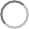 ........................................, con los descansos establecidos legal o convencionalmente(6).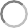 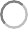 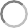 A tiempo parcial: la jornada de WUDEDMR ordinaria será de	horas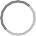 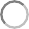 Dl GtD,a la semana,al mes,al año(6 s ,iendoesta jornada inferior a la de un trabajador a tiempo completo comparable (7)La distribución del tiempo de trabajo será de (8)..........................................................................................................................................conforme a lo previsto en el convenio colectivoEn el caso de la jornada a tiempo parcial, existe pacto sobre la realización de horas complementarias(9).SI	NO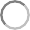 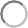 TERCERA: La duración del presente contrato se extenderá desde ...... ........................................., hasta	Seestablece un período de prueba de (10) ............................................................................................. .Cuando el convenio colectivo permita una duración mayor a la establecida legalmente, señálelo con una X:CUARTA: El/la trabajador/a percibirá una retribución total de .............................euros brutos(11).	que se distribuyen en lossiguientes conceptos salariales (12). 	                 1QUINTA: La duración de las vacaciones anuales será de (13)............................................................................................................................SEXTA: A la ILQDlización del contrato de obra o servicio, eventual por circunstancias de la producción y temporal de fomento de empleo para personas con discapacidad, el/la trabajador/a tendrá derecho a recibir una indemnización de acuerdo con la D. Transitoria   8ª del Estatuto de los Trabajadores, o con la Disposición Adicional primera de la Ley 43/2006. En el supuesto de extinción por desistimiento en la relación laboral de Empleados/as de Hogar se tendrá derecho a la indemnización prevista en el Art. 11.3 del R.D 1620/2011.(14)SÉPTIMA: El presente contrato se regulará por lo dispuesto en la legislación vigente que resulte de aplicación y particularmente,por el artículo 15 del Estatuto de los Trabajadores , aprobado por R.D. Legislativo 2/2015, de 23 de octubre, (BOE de 24 de octubre). y Real Decreto 2.720/1998 de 18 de diciembre (BOE. de 8 de enero) y en su caso Disposición Adicional Primera y de la Ley 43/2006, y en su caso por el Convenio Colectivo de...................................................................................................................................................................................................................................OCTAVA: El contenido del presente contrato se comunicará al Servicio Público de Empleo de	, en elplazo de los 10 días siguientes a su concertación .NOVENA: ESTE CONTRATO PODRÁ SER COFINANCIADO POR EL FONDO SOCIAL EUROPEO.DÉCIMA : PROTECCIÓN DE DATOS : Los datos consignados en el presente modelo tendrán la protección derivada del Reglamento (UE) 2016/679 del Parlamento Europeo y del Consejo, de 27 de Abril de 2016 y de la Ley Organica 3/2018, de 5 de diciembre ( B.O.E. de 6 de diciembre )Director/a, Gerente, etc.Padre, madre, tutor/a o persona o institución que le tenga a su cargo.Indicar profesión.Señalar el grupo profesional y la categoría o nivel profesional que corresponda, según el sistema de clasificación profesional vigente en la empresa.Marque con una X lo que corresponda.Indique la jornada del trabajadorSe entenderá por “trabajador a tiempo completo comparable” a un trabajador a tiempo completo de la misma empresa y centro de trabajo, con el mismo tipo de contrato de trabajo y que realice un trabajo idéntico o similar. Si en la empresa no hubiera ningún trabajador comparable a tiempo completo, se considerará la jornada a tiempo completo prevista en el convenio colectivo de aplicación o, en su defecto, la jornada máxima legal.Indique las distribución del tiempo de trabajo según el convenio colectivo.Señálese lo que proceda y en caso afirmativo, adjúntese el anexo si hay horas complementarias.Respetando lo establecido en el art. 14.1 del Texto refundido de la Ley del Estatuto de los Trabajadores, aprobado por R.D. Legislativo 2/2015, de 23 de octubre (BOE de 24 de octubre).Diarios, semanales, o mensuales.Salario base y complementos salariales.Mínimo: 30 días naturales.En el supuesto de contratos predoctorales, no les será de aplicación esta imdemnización.2FONDO SOCIAL EUROPEOEl FSE invierte en tu futuroQue el contrato temporal que se celebra (marque la casilla que corresponda), se realiza con las siguientes cláusulas especíILcas:OBRA O SERVICIO DETERMINADO.	pág.4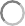 EVENTUAL POR CIRCUNSTANCIAS DE LA PRODUCCIÓN.	pág 5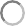 INTERINIDAD.	pág 6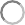 DE TRABAJADORES EN SITUACIÓN DE EXCLUSIÓN SOCIAL, VÍCTIMAS DE VIOLENCIA DE GÉNERO,DOMÉSTICA O VÍCTIMA DE TERRORISMO Y VÍCTIMA DE TRATA DE SERES HUMANOS.		pág 7 DE TRABAJADORES EN SITUACIÓN DE EXCLUSION SOCIAL POR EMPRESA DE INSERCIÓN.		pág 8 DE TRABAJADORES MAYORES DE 52 AÑOS BENEFICIARIOS DE LOS SUBSIDIOS POR DESEMPLEO.		pág 9 SITUACIÓN DE JUBILACIÓN PARCIAL.		pág 10RELEVO.	pág 11DE TRABAJOS DE INTERES SOCIAL/FOMENTO DE EMPLEO AGRARIO.	pág 12DE TRABAJADORES DEL SERVICIO DEL HOGAR FAMILIAR.	pág 13DE PERSONAS CON DISCAPACIDAD.	pág 14DE PERSONAS CON DISCAPACIDAD EN CENTROS ESPECIALES DE EMPLEO.	pág 15DE INVESTIGADORES.	pág 16DE TRABAJADO5ES/AS PENADOS EN INSTITUCIONES PENITENCIARIAS.	pág 17 DE MENORES Y JÓVENES EN CENTROS DE MENORES. ( SOMETIDOS A MEDIDAS DE INTERNAMIENTOPREVISTAS EN LA LEY ORGÁNICA 5/2000 DE 21 DE ENERO ).	pág 18OTRAS SITUACIONES	pág 19y cumple los requisitos establecidos en la norma reguladora.3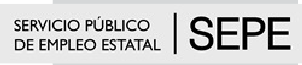 CLÁUSULAS ESPECIFICAS DE OBRA O SERVICIO DETERMINADO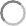 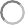 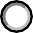 CÓDIGO DE CONTRATOTIEMPO COMPLETO TIEMPO PARCIALLa realización de obra o servicio....................................................................................................................................................................................................................................................................................................................................................................................................................teniendo dicha obra autonomia y sustantividad propia dentro de la actividad de la empresa no pudiendo superar los 3 años ampliable a 12 me- ses por convenio colectivo. ( Art.15 del Estatuto de los Trabajadores, aprobado por Real decreto Legislativo 2/2015 de 23 de octubre ( BOE de 24 de octubre)        Que el/la trabajador/a está admitido en el Programa de Activación para el Empleo y está en posesión del documento acreditativo o resolución del SEPE. ( R.D. Ley 16/2014, de 19 de diciembre, modificado por R.D.Ley 7/2017, de 28 de abril ).4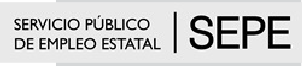 CLÁUSULAS ESPECÍFICAS DE EVENTUAL POR CIRCUNSTANCIAS DE LA PRODUCCIÓN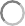 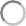 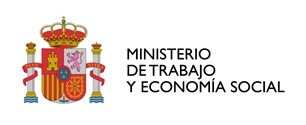 CÓDIGO DE CONTRATOTIEMPO COMPLETO TIEMPO PARCIALAtender a las exigencias circunstDnciales del mercado, acumulación de tareas o exceso de pedidos, consistentes en ...................................................................................................................................................................................................................................................,aún tratandose de la actividad normal de la empresa. En caso de que se concierte por un plazo inferior a la duración máxima legal o convencionalmente establecida podrá prorrogarse mediante acuerdo de las partes por una unica vez, sin que la duración total del contrato pueda exceder dicha duración máxima (Art.15 del Estatuto de los Trabajadores, aprobado por R.D.Legislativo 2/2015 )Que el/la trabajador/a esta admitido en el Programa de Activación para el Empleo y esta en posesión del documento acreditativo o resolución del SEPE. ( R.D. Ley 16/2014, de 19 de diciembre, modificado por R.D.Ley 7/2017, de 28 de abril ).5CLÁUSULAS ESPECIFICAS DE INTERINIDAD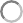 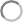 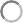 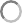 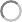 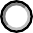 CÓDIGO DE CONTRATOTIEMPO COMPLETO TIEMPO PARCIALSustituir al/a la trabajador/a ....................................................................................................NIF/NIE.	, siendo la causa:Sustituir a trabajadores/as con derecho a reserva del puesto de trabajo. Sustituir a trabajadoras/es por maternidad, sin boniILcación de cuotas.Sustituir a trabajadores/as excedentes por cuidados de familiares, siendo el/la trabajador/a que sustituye al excedente, perceptor, durante más de un año, de prestaciones por desempleo de nivel contributivo o asistencial (Disposición Adicional 21ª del Real  Decreto Legislativo 2/2015 de 23 de octubre ( BOE de 24 de octubre).Para cubrir temporalmente un puesto de trabajo durante el proceso de selección o promoción, para su coberturadefinitiva.Sustituir a trabajadores/as en formación por trabajadores/as beneficiarios/as de prestaciones por desempleoSustituir a trabajadores/as con discapacidad que tengan suspendido su contrato por incapacidadtemporal, contratando a personas  con discapacidad. Bonificación del 100% de las cuotas empresariales. ( D.A.9ª de la Ley 45/2002)Sustituir a trabajadoras/es víctimas de violencia de género: (Señálese lo que proceda) ( Ley Orgánica 1/2004 )Que hayan suspendido su contrato de trabajo. ( Bonificación del 100% de las cuotas empresariales a la Seguridad Social  por  contingencias comunes)Que hayan ejercitado su derecho a la movilidad geográfica o al cambio del centro de trabajo. (Bonificación del 100% de las cuotas empresariales a la Seguridad Social por contingencias comunes, durante 6 meses.)Sustituir a trabajadores/as que tengan suspendido el contrato de trabajo o sustituir a trabajadores/as autónomos durante lors periodos por : l    Maternidad Paternidad Adopción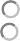 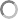    Acogimiento preadoptivo o permanente     Riesgo durante el embarazo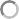 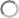     Riesgo durante la lactancia naturalSustituir a trabajadores/as autónomos/as por conciliación de la vida profesional y familiar (art.30 Ley 20/2007)Que el/la trabajador/a está admitido en el Plan de Activación para el Empleo y está en posesión del documento acreditativo o resolución del SEPE. (R.D Ley 16/2014 )6CLÁUSULAS ESPECÍFICAS PARA TRABAJADORES EN SITUACIÓN DE EXCLUSIÓN SOCIAL , VÍCTIMAS DE VIOLENCIA DE GÉNERO , DOMÉSTICA , VÍCTIMAS DEL TERRORISMO Y VICTÍMAS DE TRATA DE SERES HUMANOS.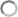 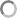 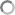 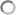 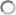 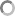 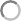 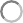 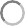 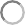 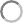 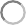 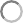 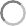 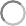 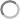 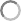 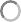 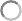 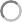 TEMPORALESTiempo completoCÓDIGO DE CONTRATOTEMPORALESTiempo parcialCÓDIGO DE CONTRATOObra o servicio DeterminadoEventual por circunstancias por circunstancias de la producción InterinidadRelevoOtras situacionesObra o servicio DeterminadoEventual por circunstancias de la producción InterinidadRelevoOtras situacionesQue el/la trabajador/a está desempleado/a y se encuentra incluido en alguna de las situaciones contempladas en la Ley 43/2006, de 29 de diciembre (BOE 30 de diciembre), (artículo 2 apartado 5) y disposición adicional segunda, modiILcada por la disposición DGLFLRnal 3ª de la Ley 44/     de 13 de diciembre, y que acredita mediante certificación emitida por los Servicios Sociales competentes de .....................................................(1) que pertenece al colectivo de : a	b	c	d	e	f	g	h	(2) , recogidos en el art. 2.1 de la Ley 44/2007 ( B.O.E. de 14 de diciembre ).SI	NO	ha finalizado un contrato de trabajo en una empresa de inserción social durante los12 meses anteriores.Que el /la trabajador/a tiene acreditada por	(1).la condición contemplada en el artículo 2.4 de la Ley 43/2006, de 29 de diciembre(BOE de 30 de diciembre). Marque con una X lo que corresponda.Personas incluídas en el ámbito de aplicación de la L.O.1/2004. ( BOE de 29 de diciembre de 2004 ) Personas incluídas en el ámbito de aplicación de la Ley 27/2003.  ( BOE de 1 de agosto de 2003 )D) Que el trabajador/a tiene acreditada la condición contemplada en el articulo 2.4  de la Ley 43/2006, de  29 de diciembre ( BOE de 30de diciembre), modificada por la Ley 26/2015 de 28 de julio ( BOE de 29 de julio ).C) Que el trabajador/a tiene acreditada la condición contemplada en el articulo 2.4 bis de la Ley 43/2006, de  29 de diciembre ( BOE de 30de diciembre), modificada por la Ley 26/2015 de 28 de julio ( BOE de 29 de julio ).Que el/la trabajador/a este admitido en el Programa de Activación para el Empleo y esta en posesión del documento acreditativo o resolu ción del SEPE ( R.D. Ley 16/2014, de 19 de diciembre, modificado por R.D.Ley 7/2017, de 28 de abril ).Indicar el Organismo oficial que emite la certificaciónIndicar el colectivo al que pertenece.Desempleados/as en situación de exclusión social, pertenecientes a alguno de los siguientes colectivos:Perceptores/as de Rentas Mínimas de Inserción, o cualquier otra prestación de igual o similar naturaleza, según la denominación adoptada en cada Comunidad Autó-noma, miembros de la unidad de convivencia beneficiarios de ella.Personas que no puedan acceder a las prestaciones a las que se hace referencia en el párrafo anterior, por alguna de las siguientes causas:Falta de período exigido de residencia o empadronamiento, o para la constitución de  la Unidad Perceptora.Haber agotado el período máximo de percepción legalmente establecido.Jóvenes mayores de dieciocho años y menores de treinta, procedentes de Instituciones de Protección de Menores.Personas con problemas de drogodependencia u otros trastornos adictivos que se encuentren  en procesos de rehabilitación o reinserción social.Internos/as de centros penitenciarios cuya situación penitenciaria les permita acceder a un empleo y cuya relación laboral no esté incluida en el ámbito de aplicación de la relación laboral especial regulada en el artículo 1 del RD 782/2001, de 6 de julio, así como liberados/as condicionales y ex-reclusos/as.Menores internos incluidos en el ámbito de aplicación de la Ley Orgánica 5/2000, de 12 de enero, reguladora de la responsabilidad penal de los menores, cuya situación les permita acceder a un acceder a un empleo y cuya relación laboral no esté incluida en el ámbito de aplicación de la relación laboral especial a que se refiere el artículo53.4 del reglamento de la citada Ley, aprobado por R.D. 1774/2004, de 30 de julio, así como los/as que se encuentren en situación de libertad vigilada y los ex-internos/as.Personas procedentes de centros de alojamiento alternativo autorizado por las Comunidades Autónomas y las ciudades de Ceuta y Melilla.Personas procedentes de servicios de prevención e inserción social autorizados/as por las Comunidades Autónomas y las ciudades de Ceuta y Melilla.7CLÁUSULAS ESPECÍFICAS DE TRABAJADORES EN SITUACIÓN DE EXCLUSIÓN SOCIAL EN EMPRESAS DE INSERCION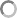 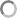 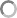 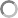 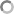 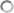 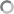 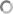 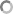 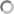 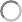 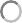 TIEMPO COMPLETOTemporal de duración determinadaTemporal de fomento de empleoCÓDIGO DE CONTRATOObra o servicio Deter- minadoEventual por circunstancias de la producción.Relevo InterinidadOtras situacionesTIEMPO PARCIALTemporal de duración determinadaTemporal de fomento de empleoCÓDIGO DE CONTRATOObra o servicio Deter- minadoEventual por circunstancias de la producción.Relevo InterinidadOtras situacionesQue el/la trabajador/a está desempleado/a y se encuentra incluido en alguna de las situaciones contempladas en el art. 2 de la Ley 44/2007 de 13 de diciembre (BOE 14 de diciembre), y que acredita mediante certificación emitida por los Servicios Sociales competentes de ................................................................................................................................................................(1). que perteneciendo al colectivo de :a	b	c	d	e	f	g	h	, (2) recogido en el citado apartado.      Que el/la trabajador/a este admitido en el Programa de Activación para el Empleo y esta en posesión del documento acreditativo o resolución del SEPE ( R.D. Ley 16/2014 , de 19 de diciembre, modificado por R.D.Ley 7/2017, de 28 de abril ).Indicar el Organismo RILFLDO que emite la certiILcaciónIndicar el colectivo al que pertenece.Desempleados/as en situación de exclusión social, pertenecientes a alguno de los siguientes colectivos:Perceptores/as de Rentas Mínimas de Inserción, o cualquier otra prestación de igual o similar  naturaleza, según la denominación adoptada en cada Comunidad Autónoma, miembros de launidad de convivencia beneficiarios de ella.Personas que no puedan acceder a las prestaciones a las que se hace referencia en el párrafo anterior, por alguna de las siguientes causas:Falta de período exigido de residencia o empadronamiento, o para la constitución de  la Unidad Perceptora.Haber agotado el período máximo de percepción legalmente establecido.Jóvenes mayores de dieciocho años y menores de treinta, procedentes de Instituciones de Protección de Menores.Personas con problemas de drogodependencia u otros trastornos adictivos que se encuentren en procesos de rehabilitación o reinserción social.Internos/as de centros penitenciarios cuya situación penitenciaria les permita acceder a un empleo y cuya relación laboral no esté incluida en el ámbito de aplicación de la relación laboral especial regulada en el artículo 1 del RD 782/2001, de 6 de julio, así como liberados/as condicionales y ex-reclusos/as.Menores internos incluidos en el ámbito de aplicación de la Ley Orgánica 5/2000, de 12 de enero, reguladora de la responsabilidad penal de los menores, cuya situación les permita accedera un empleo y cuya relación laboral no esté incluida en el ámbito de aplicación de la relación laboral especial a que se refiere el artículo 53.4 del reglamento de la citada Ley, aprobado porR.D. 1774/2004, de 30 de julio, así como los/as que se encuentren en situación de libertad vigilada y los ex-reclusos/as.Personas procedentes de centros de alojamiento alternativo autorizado por las Comunidades Autónomas y las ciudades de Ceuta y Melilla.Personas procedentes de servicios de prevención e inserción social autorizados/as por las Comunidades Autónomas y las ciudades de Ceuta y Melilla.8CLÁUSULAS ESPECIFICAS DE TRABAJADORES MAYORES DE 52 AÑOS BENEFICIARIOS DE SUBSIDIOS POR DESEMPLEO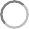 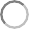 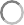 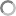 CÓDIGO DE CONTRATOEl/la trabajador/aTEMPORALESObra o Servicio determinado Eventual por circuns. produc. InterinidadOtros contratosQue es mayor de 52 años, se encuentra inscrito en el Servicio Público de Empleo y es beneILciario/a de cualquiera de los subsidios por desempleo:Recogidos en el art. 274 del Texto Refundido de la Ley General de la Seguridad Social. Trabajadores/as eventuales incluidos en el Régimen Especial Agrário de la Seguridad Social.La Entidad Gestora de las prestaciones abonará mensualmente al/a la trabajador/a el 50% de la cuantía del subsidio durante la vigencia del contrato, con el límite máximo del doble del período pendiente de percibirlo. El/la empresario/a, durante este tiempo, tendrá cumplida la obligación del pago del salario que corresponda al/a la trabajador/a, completando la cuantía del subsidio recibido por el/la trabajador/a hasta el importe de dicho salario, siendo responsable de las cotizaciones a la Seguridad Social por todas las contingencias y por el total del salario indicado, incluyendo el importe del subsidio.En el supuesto de trabajadores/as incluidos en el REASS, la entidad gestora abonará al/a la trabajador/a el 50% del importe de la cuota del Régimen Especial Agrario de la Seguridad Social durante la vigencia del contrato y el/la empresario/a será responsable GH la cotización por jornadas reales al REASS por las contingencias que correspondan9CLÁUSULAS ESPECÍFICAS DE SITUACIÓN DE JUBILACIÓN PARCIAL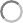 CÓDIGOSituación de Jubilación ParcialReducir la jornada de trabajo y el salario en un (1).	cuando el/la trabajador/a reúna las condi -ciones generales exigidas para tener derecho a la pensión contributiva de jubilación de la Seguridad Social,de acuerdo con lo establecido en el artículo 215 del Real Decreto Legislativo 8//2015, de 30 de octubre.(1) Reducción de la jornada y salario de entre un mínimo del 25% y un máximo del 50%, La reducción de la jornada y salario podrán alcanzar el 75%cuando el contrato de relevo se concierte de manera indefimida y a jornada completa .10CLÁUSULAS ESPECÍFICAS DE RELEVO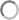 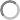 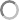 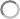 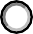 CÓDIGO DE CONTRATO TIEMPO COMPLETOTIEMPO PARCIALEl/la trabajador/a :Que esta en desempleo e inscrito/a como demandante en el Servicio Público de Empleo de ......................................................... ....................................................................................................................................................................................................................Que tiene concertado con la empresa un contrato de duración determinada que fue registrado en el Servicio Público de Empleo de.......................................................................................................con el número..................................................................................con fecha...................................................................................................................................................................................................El/la representante de la Empresa :Que el/la trabajador/a de la Empresa D/Dña...............................................................................................................................................nacido el	que presta sus servicios en el centro de trabajo ubicado en ( calle, nº y localidad)........................................................................................................................................................................................................................ con la profesión de ................................................................................................................................incluido en el grupo laboral/nivel.............................................................................................................................de acuerdo con el sistema de clasificación profesionalvigente en la empresa que reduce su jornada ordinaria de trabajo y su salario en un.........................(1) por acceder a la situación de jubilación parcial regulada en el Real Decreto-Legislarivo 2/2015, de 23 de octubre ha suscrito con fecha.	yhasta.	el correspondiente contrato de trabajo a tiempo parcial registrado en el Servicio Público deEmpleo de...................................................................................................con el número...............................................................................y con fecha.............................................................................Que el trabajador este admitido en el Programa de Activación para el Empleo y esta en posesión del documento acreditativo o resolucióndel SEPE ( R.D. Ley 16/2014 ).Un mínimo del 25% y un máximo del 50%. La reducción de la jornada y salario podrá alcanzar el 75% cuando el contrato de relevo se concierte de manera indefinida y a jornada completa o bien el 85 % en los supuestos que resulte de aplicación el apartado 5º de la Disposición Transitoria cuarta del R.D. Legis- lativo8/2015, o en su caso el apartado 6º de la citada Disposición para empresas clasificadas de industria manufacturera.11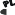 CLÁUSULAS ESPECÍFICAS DE TRABAJOS DE INTERÉS SOCIAL/FOMENTO DE EMPLEO AGRARIO.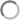 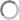 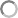 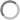 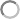 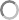 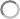 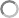 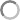 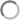 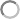 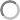 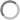 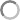 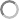 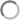 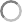 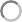 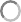 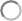 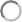 TIEMPO COMPLETOObra o servicio DeterminadoEventual por circunstancias de la producciónInterinidad Exclusión SocialCODIGO DE CONTRATOTIEMPO PARCIALObra o servicio DeterminadoEventual por circunstancias de la producción InterinidadExclusión SocialCODIGO DE CONTRATOObra o servicio DeterminadoEventual por circunstancias de la producciónInterinidadOtras situaciones Otras situacionesObra o servicio DeterminadoEventual por circunstancias de la producciónInterinidadOtras situaciones Otras situacionesQue el contrato se realiza para programa de interés social	para programa de  fomento de empleo agrario	.Que el empleador es : Corporación Local UniversidadÓrganos de la Administración General del EstadoComunidad AutónomaEntidad sin ánimo de lucroDatos de la Oferta de trabajo del Programa de Empleo. 	                                                             ..........................................................................................................................................................................................................................         En el supuesto de contrato de interinidad, se celebra para sustituir al/a la trabajador/a 	            ..................NIF/NIE.	, siendo la causa:Sustituir a trabajadores/as con derecho a reserva del puesto de trabajo Sustituir a trabajadoras/es por maternidad, sin bonificación de cuotas.  Sustituir a trabajadores/as excedentes por cuidados de familiares, siendo el/la trabajador/a que sustituye al excedente, perceptor, durante más de un año, de prestaciones por desempleo de nivel contributivo o asistencial (Disposición Adicional 21ª del Real  Decreto Legislativo 2/2015 de 23 de octobre ( BOE de 24 de octubre).Para cubrir temporalmente un puesto de trabajo durante el proceso de selección o promoción, para su cobertura                                                definitiva.                                                   Sustituir a trabajadores/as en formación por trabajadores/as beneficiarios/as de prestaciones por desempleo          Sustituir a trabajadores/as con discapacidad que tengan suspendido su contrato por incapacidad temporal, contratando                                                 a personas con discapacidad. BoniILcación del 100% de las cuotas empresariales. ( D.A.9ª de la Ley 45/2002) Sustituir a trabajadoras/es víctimas de violencia de género: (Señálese lo que proceda) ( Ley Orgánica 1/2004 )                                               Que hayan suspendido su contrato de trabajo. ( Bonificación del 100% de las cuotas empresariales a la Seguridad  Social por  contingencias comunes).                                                              Que hayan ejercitado su derecho a la movilidad geográfica o al cambio del centro de trabajo.                                                                                (Bonificación del 100% de las cuotas empresariales a la Seguridad Social por contingencias comunes,   	 durante 6 meses.)Sustituir a trabajadores/as que tengan suspendido el contrato de trabajo durante los períodos por : Maternidad    Paternidad Adopción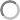 Acogimiento preadoptivo o permanente Riesgo durante el embarazoRiesgo durante la lactancia natural(Bonificación del 100% de las cuotas empresariales a la Seguridad Social R.D.Ley 11/1998)El presente contrato se regulará por lo dispuesto en la legislación vigente que resulte de aplicación y particularmente el artículo 15 del Estatuto de losTrabajadores, y por el Real Decreto 2720/1998 de 18 de diciembre (BOE de 8 de enero), y en su caso, por lo establecido en la Disposición adicional novena y transitoria sexta de la Ley 45/2002, de 12 de diciembre (BOE de 13 de diciembre) y por la Ley 43/2006, de 29 de diciembre (BOE 30 de diciembre). Asimismo le será de aplicación lo dispuesto en el Convenio Colectivo de .................................... ................................................................................................................................................................ .12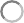 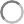 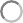 13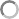 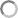 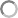 14CLÁUSULAS ESPECÍFICAS DE PERSONAS CON DISCAPACIDAD EN CENTROS ESPECIALES DE EMPLEO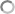 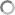 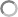 TEMPORALESObra o servicio Determinado EventualInterinidadTemporal persona con disca p-acidadSituación jubilación parcial RelevoOtras situacionesTIEMPO COMPLETOTIEMPO PARCIALSe establece un período de adaptación al trabajo que a su vez tendrá el carácter de período de prueba de (1)	en lascondiciones siguientes(2) 	                       Para lograr la adecuación del puesto de trabajo a las características del/de la trabajador/a, la empresa se compromete a realizar las siguientes adaptaciones al puesto de trabajo........................................................................... y/o en caso de que el contrato sea a distancia se realizarán los servicios de ajuste de personal y social siguientes 	                .......................................................................................................... .Los centros especiales de empleo que contraten temporalmente a personas con discapacidad, tendrán derecho durante toda la vigencia del contrato, a las bonificaciones del 100 por 100 de la cuota empresarial a la Seguridad Social, incluidas las de accidente de trabajo y enfermedad profesionaly las cuotas de recaudación conjunta.Las partes se comprometen a observar lo dispuesto en la legislación vigente, y en especial, en el Real Decreto 1368/85, de 17 de julio modiILcadopor el R.D. 427/1999, de 12 de marzo; en la Ley 12/2001, de 9 de julio (BOE de 10 de julio) y en la Ley 43/2006, de 29 de diciembre (BOE de 30 de diciembre), Art 15 del Estaturo de los Trabajadores, aprobado por Real Decreto Legislativo 2/2015 de 23 de octubre, (BOE de 24 de octubre) y en su caso en el Convenio Colectivo. de ........................................................................................................................................................................Que el/la trabajador/a este admitido en el Programa de Activación para el Empleo y esta en posesión del documento acreditativo o resolución del SEPE ( R.D. Ley 16/2014 de 19 de diciembre, modificado por R.D. Ley 7/2017 de 28 de abril ).No podrá exceder de 6 meses.Las condiciones del período de adaptación al trabajo serán las determinadas, en su caso por el equipo Multiprofesional.15CLAÚSULAS ESPECÍFICAS DE INVESTIGADORES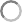 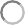 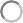 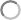 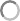 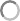 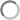 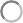 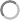 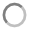 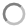 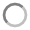 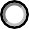 TIEMPO COMPLETOCÓDIGO DE CONTRATOPARA LA REALIZACIÓN DE UN PROYECTO ESPECÍFICO DE INVESTIGACIÓN CIENTÍFICA Y TÉCNICAPERSONAL INVESTIGADOR PREDOCTORAL EN FORMACIÓN ( R.D. 103/2019 ) ( 1 )DE ACCESO AL SISTEMA ESPAÑOL DE CIENCIA, TECNOLOGÍA E INNOVACIÓN. (1)TIEMPO PARCIALCÓDIGO DE CONTRATOPARA LA REALIZACIÓN DE UN PROYECTO ESPECÍFICO DE INVESTIGACIÓN CIENTÍFICA Y TÉCNICADE ACCESO AL SISTEMA ESPAÑOL DE CIENCIA, TECNOLOGÍA E INNOVACIÓN. (1) Y (2) .Que el/la empleador/a es (3) :Organísmo Público de investigación de la Administración General del Estado. Organísmo de Investigación de otra Administración Pública.Universidad Pública, perceptora de fondos cuyo destino incluya la contratación de personal investigador o para el desarrollo de los programas propios I+D+I.Universidades privadas y Universidades de la Iglesia Católica, cuando perciban fondos cuyo destino incluya la la contratación de personal investigador.Entidades privadas sin animo de lucro que realicen actividades I+D técnológico en los terminos de la D.A. 1ª de la Ley 14/2011. Consorcios públicos y fundaciones del sector público en los términos de la D.A. 1ª de la Ley 14/2011.Otros organismos de investigación de la A.G. cuando realicen actividad investigadora y sean beneficiarios de ayudas y subvencion esque incluyan personal investigador.Organismo de la A.G. del Estado de los contemplados en la D.A. 14ª de la Ley 14/2011 de 1 de junio. OtrosIndiquese la opción elegida :· Que el/la trabajador/a para la realización de un proyecto especifico de investigación científica y técnica es :Personal investigadorPersonal científico o técnicoQue el/la trabajador/a para ser personal investigador predoctoral en formación esta en posesión de :Titulo de Licenciado, Arquitecto, Graduado Universitario de al menos 300 créditos o máster universitario o equivalente y hayan sidoadmitidos a un progrma de doctorado ( 5 ).· Que el/la trabajador/a que accede al sistema español de Ciencia,Tecnología e Innovación:Está en posesión del tÍtulo de Doctor o equivalente que le capacitan para la practica profesional de este contrato (4)..................................................................................................................................................................................................................................................................Que no ha estado contratado/a bajo esta modalidad en este u otro Organismo por tiempo superior a cinco años.Que el trabajador este admitido en el Programa de Activación para el Empleo y esta en posesión del documento acreditativo o resolucióndel SEPE ( R.D. Ley 16/2014 de 19 de diciembre, modificado por el R:D. Ley 7/2017 de 28 de abril.) ).Predoctoral, y de acceso al Sistema Español de Ciencia, Tecnología e Innovación no se les aplica la D.T. 8ª del E. de los Trabajadores.Se aplicará lo establecido en el art. 11.1 del Estatuto de los Trabajadores, aprobado por Real Decreto Legislativo 2/2015 de 23 de octubre, ( BOE de 24 de octubre).( Contrato en prácticas)Indicar la entidad contratante.Indicar la disciplina que corresponda.El/la trabajador/a deberá entregar al empresario fotocopia compulsada del título, certificación de su solicitud o certificación acreditativa de la terminación de los estudios.Deberá acompañar el escrito de admisión al programa de doctorado expedido por la unidad responsable de dicho programa o por la escuela de doctorado.16CLÁUSULAS ESPECÍFICAS DE TRABAJADORES/AS PENADOS EN INSTITUCIONES PENITENCIARIASCÓDIGO DE CONTRATOTIEMPO COMPLETOTIEMPO PARCIALPRIMERA: El/la trabajador/a prestará sus servicios como...	,incluidoen el grupo profesional, o nivel profesional de ........................................................................................................... , de acuerdo con el sistema de clasificación profesional vigente en la empresa, en el centro penitenciario ubicado en (calle, nº y localidad ). 	               ........................................................................................................................................................                                                                              SEGUNDA: A esta contratación le será de aplicación :BoniILcación del 65% por los conceptos de recaudación conjunta de desempleo, Formación Profesional y Fondo de Garantía Salarial.Bonificación a las cuotas empresariales por contingencias comunes que estén establecidas para el colectivo de exclusión social.TERCERA: En lo no previsto en este contrato, se estará a la legislación vigente que resulte de aplicación y, particularmente, a lo dispuesto en elR.D. 782/2001, de 6 de julio, por el que se regula la relación laboral de carácter especial de los/as penados/as que realicen actividades laborales en talleres penitenciarios (BOE de 7 de julio), y sus normas de desarrollo.17CLÁUSULAS ESPECÍFICAS DE MENORES Y JÓVENES, EN CENTROS DE MENORES SOMETIDOS A MEDIDAS DE INTERNAMIENTO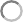 CÓDIGO DE CONTRATOOBRA O SERVICIO DETERMINADO TIEMPO COMPLETOTIEMPO PARCIALPRIMERA: El/la trabajador/a prestará sus servicios como	, incluidoen el grupo profesional o nivel profesional de ....... ........................................................................................................ , de acuerdo con el sistema de clasificación profesional vigente en la empresa, en el centro de menores ubicado en (calle, nº y localidad) ....... .......................       .................................... .............................................................................................    .SEGUNDA: A esta contrat ación le será de aplicación una reducción del 65% por los conceptos de recaudación conjunta de desempleR, Formación Profesional y Fondo de Garantía Salarial.TERCERA: En lo no previsto en este contrato, se estará a la legislación vigente que resulte de aplicación, y particularmente, a lo dispuesto en la L.O. 5/2000, de 12 de enero, en el R.D. 1774/2004 de 30 de julio, en el R.D. 782/2001, de 6 de julio.18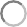 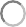 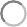 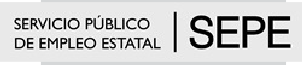 19CLÁUSULAS ADICIONALESY para que conste, se extiende este contrato por triplicado ejemplar en el lugar y fecha a continuación indicados, firmando las partes interesadas. En ............................................................................................ a ............... de ................................................................. de 20 ......................El/la trabajador/a	El/la representante	El/la representante legalde la Empresa	del/de la menor, si procede* IMPORTANTE( TODAS LAS PÁGS; CUMPLIMENTADAS EN ESTE CONTRATO DEBERÈN IR FIRMADAS EN EL MARGEN IZQUIERDO PARA MAYOR SEGURIDAD JURÍDICA )20450550450452550552401402410450501502510550CLÁUSULAS ESPECÍFICAS DE TRABAJADORES DEL SERVICIO DEL HOGAR FAMILIARTIEMPO COMPLETO	TIEMPO PARCIALCÓDIGO DE CONTRATO	CÓDIGO DE CONTRATOINTERINIDAD	INTERINIDADOBRA O SERVICIO DETERMINADO	OBRA O SERVICIO DETERMINADOSi	No	,se acuerda la prestación de horas de presencia a disposición del empleador. Las horas de presencia se- rán.................................horas semanales, distribuidas de la siguiente manera. 	           El tiempo de presencia seá objeto de retribución o compensación de forma siguiente:(1)Compensación con periodos equivalentes de descanso retribuidoRetribución con un salario de una cuantia no inferior al correspondiente a las horas ordinarias De cualquiera de las anteriores maneras.Si                       No       , se acuerda que el/la trabajador/a pernocte en el servicio del empleador. El régimen de las pernocta será de.	noche a la semana. Durante el descanso semanal y el período de vacaciones el/la trabajador/a noestá obligado a residir en el domicilio del empleador.Si	No	, se acuerdan prestaciones salariales en especie.Que el trabajador/a, está admitido en el Plan de Activación para el Empleo y está en posesión del documento acreditativo o resolución del SEPE. ( R.D. Ley 16/2014 )Si la obligación de cotizar se ha iniciado a partir del 1 de enero de 2012, se aplicará una reducción del 20% a las cotizaciones devengadas. Esta reducción se ampliará con una boniILcación hasta llegar al 45% en el caso de familias numerosas, si se cumplen los requisitos de la Ley 40/2003, de 18 de noviembre.En lo no previsto en este contrato, se estará a la legislación vigente que resulte de aplicación, y particularmente al Real Decreto 1620/2011, de 14 de noviembre, por el que se regula la relación laboral de carácter especial del servicio de hogar familiar y supletoriamente en lo que resulte compatible, el Estatuto de los Trabajadores, aprobado por el R.D.Legislativo 2/2015, de 23 de octubre (BOE de 24 de octubre) excepto su artículo 33 que no se aplicará.El contenido del presente contrato se presentará en la Tesorería General de la Seguridad Social en el trámite de alta de el/la empleado/a de hogar de la Seguridad Social a efectos de comunicación del contenido del contrato al Servicio Público de Empleo.CLÁUSULAS ESPECÍFICAS DE TRABAJADORES DEL SERVICIO DEL HOGAR FAMILIARTIEMPO COMPLETO	TIEMPO PARCIALCÓDIGO DE CONTRATO	CÓDIGO DE CONTRATOINTERINIDAD	INTERINIDADOBRA O SERVICIO DETERMINADO	OBRA O SERVICIO DETERMINADOSi	No	,se acuerda la prestación de horas de presencia a disposición del empleador. Las horas de presencia se- rán.................................horas semanales, distribuidas de la siguiente manera. 	           El tiempo de presencia seá objeto de retribución o compensación de forma siguiente:(1)Compensación con periodos equivalentes de descanso retribuidoRetribución con un salario de una cuantia no inferior al correspondiente a las horas ordinarias De cualquiera de las anteriores maneras.Si                       No       , se acuerda que el/la trabajador/a pernocte en el servicio del empleador. El régimen de las pernocta será de.	noche a la semana. Durante el descanso semanal y el período de vacaciones el/la trabajador/a noestá obligado a residir en el domicilio del empleador.Si	No	, se acuerdan prestaciones salariales en especie.Que el trabajador/a, está admitido en el Plan de Activación para el Empleo y está en posesión del documento acreditativo o resolución del SEPE. ( R.D. Ley 16/2014 )Si la obligación de cotizar se ha iniciado a partir del 1 de enero de 2012, se aplicará una reducción del 20% a las cotizaciones devengadas. Esta reducción se ampliará con una boniILcación hasta llegar al 45% en el caso de familias numerosas, si se cumplen los requisitos de la Ley 40/2003, de 18 de noviembre.En lo no previsto en este contrato, se estará a la legislación vigente que resulte de aplicación, y particularmente al Real Decreto 1620/2011, de 14 de noviembre, por el que se regula la relación laboral de carácter especial del servicio de hogar familiar y supletoriamente en lo que resulte compatible, el Estatuto de los Trabajadores, aprobado por el R.D.Legislativo 2/2015, de 23 de octubre (BOE de 24 de octubre) excepto su artículo 33 que no se aplicará.El contenido del presente contrato se presentará en la Tesorería General de la Seguridad Social en el trámite de alta de el/la empleado/a de hogar de la Seguridad Social a efectos de comunicación del contenido del contrato al Servicio Público de Empleo.(1)  Señálese lo que procede,CLÁUSULAS ESPECÍFICAS DE PERSONAS CON DISCAPACIDADCLÁUSULAS ESPECÍFICAS DE PERSONAS CON DISCAPACIDADTIEMPO COMPLETO	CÓDIGO DE CONTRATO	TIEMPO PARCIAL	CÓDIGO DE CONTRATO CON BONIFICACIÓN		CON BONIFICACIÓNSIN BONIFICACIÓN	SIN BONIFICACIÓNEl Trabajador/a :Que es persona discapacitada y tiene reconocida la condición de tal, como se acredita con la certificación expedida por..........................................................................................................................................................................(1), de acuerdo con la Ley 43/2006, de 29 de diciembre, art 2.2 si el contrato se celebra a tiempo completo, la empresa tendrá derecho a las siguientes bonif icaciones en la cuota empresarial a la Seguridad Social durante la vigencia del contrato, en el supuesto de que el contrato sea a tiempo parciaOl, la bonificación prevista en cada caso se aplicará conforme al art 2.7 de la citDda Ley.TRABAJADORES/AS DISCAPACITADOS/AS SIN DISCAPACIDAD SEVERAHOMBRES	MUJERESMenores de 45 años 3.500 euros/año	a)	Menores de 45 años 4.100 euros/añoMayores de 45 años 4.100 euros/año	b)	Mayores de 45 años 4.700 euros/añoTRABAJADORES/AS DISCAPACITADOS/AS CON DISCAPACIDAD SEVERA HOMBRES	MUJERESMenores de 45 años 4.100 euros/año	a)	Menores de 45 años 4.700 euros/añoMayores de 45 años 4.700 euros/año	b)	Mayores de 45 años 5.300 euros/añoQue el/la trabajador/a esta admitido en el Programa de Activación para el Empleo y esta en posesión del documento acreditativo o resolución del SEPE. ( R.D. Ley 16/2014, de 19 de diciembre, modificado por R.D.Ley 7/2017, de 28 de abril )TIEMPO COMPLETO	CÓDIGO DE CONTRATO	TIEMPO PARCIAL	CÓDIGO DE CONTRATO CON BONIFICACIÓN		CON BONIFICACIÓNSIN BONIFICACIÓN	SIN BONIFICACIÓNEl Trabajador/a :Que es persona discapacitada y tiene reconocida la condición de tal, como se acredita con la certificación expedida por..........................................................................................................................................................................(1), de acuerdo con la Ley 43/2006, de 29 de diciembre, art 2.2 si el contrato se celebra a tiempo completo, la empresa tendrá derecho a las siguientes bonif icaciones en la cuota empresarial a la Seguridad Social durante la vigencia del contrato, en el supuesto de que el contrato sea a tiempo parciaOl, la bonificación prevista en cada caso se aplicará conforme al art 2.7 de la citDda Ley.TRABAJADORES/AS DISCAPACITADOS/AS SIN DISCAPACIDAD SEVERAHOMBRES	MUJERESMenores de 45 años 3.500 euros/año	a)	Menores de 45 años 4.100 euros/añoMayores de 45 años 4.100 euros/año	b)	Mayores de 45 años 4.700 euros/añoTRABAJADORES/AS DISCAPACITADOS/AS CON DISCAPACIDAD SEVERA HOMBRES	MUJERESMenores de 45 años 4.100 euros/año	a)	Menores de 45 años 4.700 euros/añoMayores de 45 años 4.700 euros/año	b)	Mayores de 45 años 5.300 euros/añoQue el/la trabajador/a esta admitido en el Programa de Activación para el Empleo y esta en posesión del documento acreditativo o resolución del SEPE. ( R.D. Ley 16/2014, de 19 de diciembre, modificado por R.D.Ley 7/2017, de 28 de abril )TIEMPO COMPLETO	CÓDIGO DE CONTRATO	TIEMPO PARCIAL	CÓDIGO DE CONTRATO CON BONIFICACIÓN		CON BONIFICACIÓNSIN BONIFICACIÓN	SIN BONIFICACIÓNEl Trabajador/a :Que es persona discapacitada y tiene reconocida la condición de tal, como se acredita con la certificación expedida por..........................................................................................................................................................................(1), de acuerdo con la Ley 43/2006, de 29 de diciembre, art 2.2 si el contrato se celebra a tiempo completo, la empresa tendrá derecho a las siguientes bonif icaciones en la cuota empresarial a la Seguridad Social durante la vigencia del contrato, en el supuesto de que el contrato sea a tiempo parciaOl, la bonificación prevista en cada caso se aplicará conforme al art 2.7 de la citDda Ley.TRABAJADORES/AS DISCAPACITADOS/AS SIN DISCAPACIDAD SEVERAHOMBRES	MUJERESMenores de 45 años 3.500 euros/año	a)	Menores de 45 años 4.100 euros/añoMayores de 45 años 4.100 euros/año	b)	Mayores de 45 años 4.700 euros/añoTRABAJADORES/AS DISCAPACITADOS/AS CON DISCAPACIDAD SEVERA HOMBRES	MUJERESMenores de 45 años 4.100 euros/año	a)	Menores de 45 años 4.700 euros/añoMayores de 45 años 4.700 euros/año	b)	Mayores de 45 años 5.300 euros/añoQue el/la trabajador/a esta admitido en el Programa de Activación para el Empleo y esta en posesión del documento acreditativo o resolución del SEPE. ( R.D. Ley 16/2014, de 19 de diciembre, modificado por R.D.Ley 7/2017, de 28 de abril )(1) Indicar el Organismo oficial que emite la certificación(1) Indicar el Organismo oficial que emite la certificación401402410430441990501502510530540541990401404420501520OTRAS SITUACIONESCÓDIGO DE CONTRATO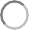 CONTRATO EN GRUPOALTA DIRECCIÓNOTROSQue el/la trabajador/a esta admitido en el Programa de Activación para el Empleo y esta en posesión del documento acreditativo o resolución del SEPE. ( R.D. Ley 16/2014 , de 19 de diciembre, modificado por R.D.Ley 7/2017, de 28 de abril)OTRAS SITUACIONESCÓDIGO DE CONTRATOCONTRATO EN GRUPOALTA DIRECCIÓNOTROSQue el/la trabajador/a esta admitido en el Programa de Activación para el Empleo y esta en posesión del documento acreditativo o resolución del SEPE. ( R.D. Ley 16/2014 , de 19 de diciembre, modificado por R.D.Ley 7/2017, de 28 de abril)OTRAS SITUACIONESCÓDIGO DE CONTRATOCONTRATO EN GRUPOALTA DIRECCIÓNOTROSQue el/la trabajador/a esta admitido en el Programa de Activación para el Empleo y esta en posesión del documento acreditativo o resolución del SEPE. ( R.D. Ley 16/2014 , de 19 de diciembre, modificado por R.D.Ley 7/2017, de 28 de abril)